_____________________________________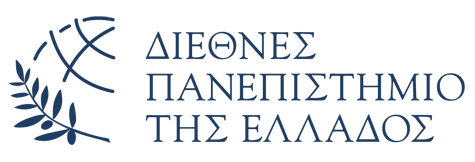 ΣΧΟΛΗ ΟΙΚΟΝΟΜΙΑΣ & ΔΙΟΙΚΗΣΗΣΤΜΗΜΑ ΔΙΟΙΚΗΣΗΣ ΟΡΓΑΝΙΣΜΩΝ, ΜΑΡΚΕΤΙΝΓΚ & ΤΟΥΡΙΣΜΟΥΑITHΣΗΑριθ. Μητρώου:	Επώνυμο:	Όνομα:	Όνομα Πατρός:	Όνομα μητέρας:	Δ/νση κατοικίας:	Τ.Κ. & Πόλη:	Τηλέφωνο σταθερό:	Τηλέφωνο κινητό:	Email:	Θέμα: Πρακτική ΆσκησηΣυνημμένα:Ημερομηνία:__/__/____Αρ. Πρωτ.:____________ΠΡΟΣΤην Επιτροπή Πρακτικής Άσκησης του τμήματοςΔΙΟΙΚΗΣΗΣ ΟΡΓΑΝΙΣΜΩΝ, ΜΑΡΚΕΤΙΝΓΚ & ΤΟΥΡΙΣΜΟΥΠαρακαλώ να δεχθείτε την αίτησή μου για αναγνώριση της επαγγελματικής μου υπηρεσίας στην επιχείρηση ______________________________ κατά την χρονική περίοδο : ΑΠΟ:___________ΕΩΣ:____________Διάρκειας : 6 μηνών, η οποία αποκτήθηκε σε χρονική περίοδο που κατοχύρωνα δικαίωμα πραγματοποίηση πρακτικής άσκησης. Δηλώνω ότι έχω παρακολουθήσει με επιτυχία τα 2/3 των μαθημάτων του προγράμματος σπουδών και ότι δεν οφείλω μαθήματα ειδικότητος.Ο/Η Αιτ__________